DEEL 1	RUWBOUWLOT 18	GEVELAFWERKINGEN18.90.--.	HULPSTUKKEN EN DIVERSE ELEMENTEN VOOR GEVELWERKEN18.92.00.	OMKADERINGSELEMENTEN, PREFABLATEIEN [zie ook onder 17.68.00.]18.92.50.	Omkaderingselementen, alg.(31.9)Xa.10.	OMVANG.11.	Definitie:Dagkant: de rand/slag van de opening in de muur waarin of waartegen de poorten, ramen en deuren worden geplaatst..12.	De werken omvatten:-	De opmeting van de juiste afmetingen van de constructie waarin de dagkanten worden geplaatst, teneinde de detailtekeningen te toetsen aan de uitgevoerde werken.-	De voorbereiding van de bevestigingvlakken op de gevelopening, raamopening, deuropening…-	Het stellen en plaatsen van de dagkantelementen met geïntegreerde aluminium raamdorpels..13.	Tevens in deze post inbegrepen:-	Alle nodige verbindingsstukken, bevestigingsmiddelen en afwerkingen.-	Het schoonmaken voor de voorlopige oplevering.#-	...18.92.52.¦43-.	Omkaderingselementen, dagkanten, aluminium/met bout- en moerverbinding (31.9)Xh4Roundal Bolted RDB - aluminium dagkantensysteem, elementen die met bouten en moeren worden samengesteld tot een kader, met geïntegreerde aluminium onderdorpel.20.	MEETCODE.22.	Meetwijze:.22.16.	Statistische eenheden.22.16.10.	Per stuk. [st]●	aluminium dagkantensysteem met bout- en moerverbinding, incl. aluminium onderdorpels..22.20.	Opmetingscode:●	Berekend per formaat en geveltype, rekening houdend met volgende parameters:1. Dagkanthoogte (dagmaat);2. Dagkantbreedte (dagmaat);3. Dagkantdiepte (recht op raamvlak);4. Dorpelsituatie (8 standaardtypes of maatwerk);5. Dorpel, standaardafmetingen of maatwerk;6. Plaatdikte 3 mm of 4 mm;7. Type bovenzijde (2 standaardtypes);8. Bovenzijde, standaardafmetingen;9. Zijkanten (rechte vin), standaardafmetingen of maatwerk;10. Kleur poedercoating.In de eenheidsprijs zijn begrepen: de dagkantelementen en alle bevestigingsmiddelen, de nodige hulpstukken, verbindingsmiddelen en afdichtingsband zowel tussen de elementen onderling als met de andere bouwdelen..30.	MATERIALEN.32.	Kenmerken van de dagkantelementen:.32.10.	Beschrijving:Bekledingssysteem voor dagkanten van ramen, deuren en poorten. Aluminium dagkantelementen, die na verwerking één geheel vormen, met een geïntegreerde aluminium onderdorpel. De zijdelings elementen zijn voorzien van M6 lasbouten welke voorgemonteerd zijn op de onzichtbare zijkanten (buitenkanten) van de dagkant. De zijkanten worden met moeren en tussenringen op de elementen onderaan en bovenaan bevestigd. Dit kan op de werf of in het atelier van de aannemer.Alle delen van de RDB dagkant zijn zo uitgevoerd dat deze op een sluitende manier kunnen samengesteld worden tot één geheel. Dit kan zowel voor rechte dagkanten als voor dagkanten met zijkanten en/of bovenkanten onder hoek. De dagkanten worden niet gebruikt als drager van het schrijnwerk of andere gevelelementen..32.20.	Basiskenmerken:#.32.21.	[URSUS]-	Fabrikant:	 URSUS bv-	Type:	Roundal Bolted RDB #.32.21.	[neutraal].32.30.Systeemopbouw :De RDB dagkant wordt aangeleverd in afzonderlijke delen welke door de vakman op de werf of in de werkplaats worden samengesteld en voorgemonteerd op de ramen. De RDB dagkant bestaat uit:-	Dorpel (1),-	zijkant links,-	zijkant rechts, -	Bovenkant-	Bevestigingsmateriaal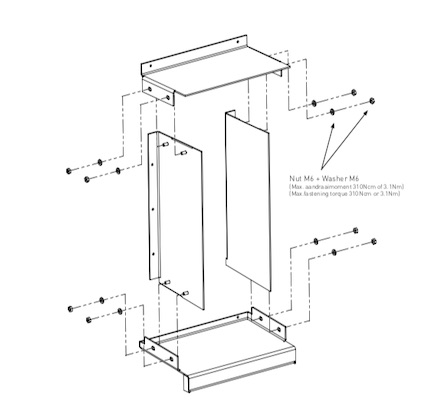 .32.40.	Beschrijvende kenmerken:-	Afmetingen : 	overeenkomstig de plannenPro Memorie : 	Volgens de tabel “binnen standaard” van de fabrikant, raamkader standaard met  max. B= 3900 mm en max. H= 3900 . Standaard inbouwdiepte tussen 200 mm en 600 mm..33.	Kenmerken van het plaatwerk:-	Materiaal:		aluminium plaat verkregen door plooien en walsen van ongevormd basismateriaal, waarvan de legering de vereiste homogeniteit en stabiliteit bezit, overeenkomstig NEN 6710:1991-	Aluminiumlegering:		EN AW-5005 of EN AW-1050 volgens NBN EN 573-1:2004-	Plaatdikte:		3 mm of 4 mm, volgens melding in meetstaat.33.20.	Vormen:-	Hoeken gevelvlak / raamslag:	Recht, 90°, volgens detailtekening.-	Type zijkant, links:		- recht, “kopse plaat” (Zt1)-	Type zijkant, rechts:		- recht, “kopse plaat” (Zt1)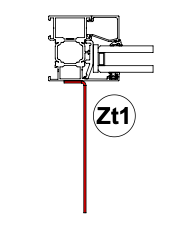 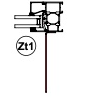 	Zt1, links 	Zt1, rechts-	Type bovenzijde (zie meetstaat):	- rechte vin, vlak (Bt1A) 			- rechte vin, onder hoek (Bt1B) 			- afwijkende types, maatwerk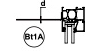 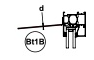 Bt1A			Bt1B-	Type dorpelneus (zie meetstaat):	- neus 25 mm + terugplooi (Dt1) 			- neus 40 mm + terugplooi (Dt2)			- neus variabel + terugplooi (Dt3) 			- neus geknikt (rechte rand) (Dt4) 			- vlak met druipgroef (Dt5) 			- neus variabel (rechte rand) (Dt6) 			- neus variabel + terugplooi (Dt7) 			- neus variabel + terugplooi variabel, versterkt (Dt8)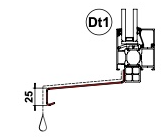 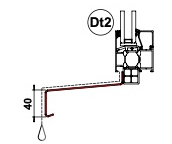 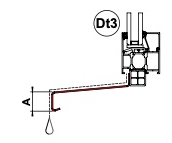 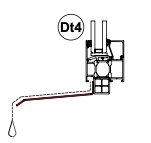 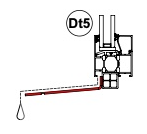 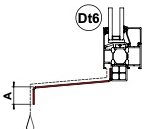 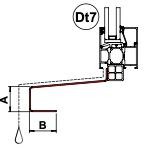 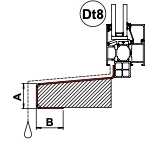 .33.31.	Eisen en basiseigenschappen-	Voorbehandelingen:		ontvetten, beitsen, activeren, spoelen en passiveren-	Oppervlaktebehandeling:	-	Moffellaagdikte (poedercoating):	60 μ [standaard] of Seaside A Poedercoating [optioneel]#-	Speciale afwerking:		gewikkeld in stevige, elastische beschermfolie [optioneel].35.44.	Waarneming, uitzicht:-	Lasnaden:		Alle lasnaden worden egaal opgeschuurd tot een mooi afgewerkte constructie wordt bekomen.#-	Kleur:		#RAL ... , Poedercode ...
#identiek als het schrijnwerk 
#te kiezen door de ontwerper .36.	Kenmerken van de geïntegreerde aluminium plaatdorpel:-	Materiaal:		aluminium plaat verkregen door plooien en walsen van ongevormd basismateriaal, waarvan de legering de vereiste homogeniteit en stabiliteit bezit, overeenkomstig NEN 6710:1991. .40.	UITVOERING.41.	Basisreferenties:.41.10.	Opslag op de werf:Zowel voor als tijdens de montage dienen de dagkanten steeds beschermd te zijn tegen bevuiling, beschadiging en andere zaken welke nefast kunnen zijn voor het uiterlijk of de goede werking..44.	Plaatsingswijze:.44.20.	Montage:De dagkanten worden samengesteld met standaard M6 moeren DIN 934 en bijhorende grote rondellen DIN 9021.De plaatsing gebeurt overeenkomstig de voorschriften van de fabrikant. De specifieke uitvoeringsaanwijzingen van de fabrikant zullen nauwgezet worden opgevolgd.Onder het dorpelprofiel wordt een afdichtingsband geplaatst.Dagkanten die omwille van productie- of transportredenen niet in één geheel kunnen worden vervaardigd, zoals bvb. hoekkaders, kunnen op de bouwwerf worden gekoppeld. De juiste werkwijze hiervoor zal in in overleg met de fabrikant worden bepaald bij het bestellen. Er zal niet worden afgeweken van de specifieke voorschriften van de fabrikant hiervoor.Het dagkantsysteem wordt d.m.v. schroeven bevestigd in het schrijnwerk in de daartoe voorziene zones. Extra verlijming en afdichting (silicone) kunnen de waterdichtheid bevorderen. Hiervoor verwijzen wij naar de instructies van de lijmfabrikant.Na de plaatsing dient het schrijnwerk + dagkantsysteem waterdicht te worden afgekleefd en afgewerkt teneinde waterinfiltratie naar binnen tegen te gaan.Het schrijnwerk dient vòòr de plaatsing van de dagkant steeds waterdicht geïntegreerd te zijn in de gevel, dit volgens de actuele regels en wetgeving.Bij montage wordt rekening gehouden met de uitzetting van aluminium, ca 1 mm per meter lengte.Ter vermijding van corrosie van het aluminium dient direct contact met koper, lood, zink, staal e.d. voorkomen te worden..43.30.	Bevestiging:Bevestigingsmiddelen in contact met aluminium c.q. bestemd voor de bevestiging van (onderdelen in of aan) aluminium gevelelementen moeten zijn van roestvast staal, type AISI 304, kwaliteit A2 (of gelijkwaardig)De bevestigingswijze garandeert een waterdichte afwerking en dient zo opgevat dat vervormingen door temperatuur schommelingen worden voorkomen. .43.50.	Onderhoud:Bij de reiniging voor de oplevering en verder tijdens alle onderhoud en reiniging, zullen geen producten worden gebruikt die esters, ketonen, meerwaardige alcoholen, glycolesters of gehalogeneerde koolwaterstoffen bevatten. De aannemer zal bij de oplevering de onderhoudsrichtlijnen voor de dagkanten aan de bouwheer overhandigen. De fabrikant van de dagkanten raadt PuraPro reinigingsmiddelen aan..50.	COORDINATIEDe plaatsing van de dagkanten gebeurt voordat de buitenisolatie en de buitenschil van het gebouw worden geplaatst.Indien zonweringssystemen worden geïntegreerd in dagkantelementen, zal dit gebeuren volgens de specifieke aanwijzingen (doorboringen, bekabeling, afwatering, …), voorzien in de handleiding van de fabrikant van de dagkanten. .60.	CONTROLE- EN KEURINGSASPECTEN.61.	Keuringsverslagen:Bij de levering zal de aannemer een bewijs (waterdichtsheidstest) voorleggen dat de dagkantelementen waterdicht zijn volgens testnorm NBN EN 1027. Uit de test blijkt dat de constructie gedurende min. 5 minuten een weerstand kan bieden aan 1200 Pa waterdruk.Ursus - posten voor de meetstaatRoundal Bolted RDB - aluminium dagkantensysteem, elementen die met bouten en moeren worden samengesteld tot een kader met geïntegreerde aluminium onderdorpelP1	Dagkanten Roundal Bolted RDB  [zie parameters] 	VH	[stuk]P2	Bevestigingsmiddelen (bouten en moeren) 	PM	[1]#P3	Seaside A poedercoating met verhoogde weerstand tegen weersinvloeden 	PM	[1]#P4	Stevige, elastische beschermfolie	PM	[1]#P5	EPDM afdichtingsband 	PM	[1]#P6	Anti dreunlaag 	PM	[1]#P7	PuraPro reinigingsmiddelen bij voorlopige oplevering 	PM	[1]Normen en referentiedocumenten>NEN 6710:1991- Aluminiumconstructies - Basiseisen en eenvoudige basisrekenregels. >NBN EN 573-1:2004 - Aluminium en aluminiumlegeringen - Chemische samenstelling en vorm van geknede producten - Deel 1: Numeriek aanduidingssysteem>NBN EN 1027:2016 - Ramen en deuren - Waterdichtheid - TestmethodeURSUSKunstdal 19aB-9900 EekloTel.: +32 (0)9 218 17 89Fax.: +32 (0)9 218 17 88www.ursus.be – www.roundal.beinfo@ursus.be